Собрание депутатов города ТроицкаЧелябинской областиПятый созывПятьдесят пятое заседаниеР Е Ш Е Н И Еот 25.04.2019г. №____ г.ТроицкО внесении изменений в решение Собрания депутатов города Троицка от 28.01.2016г. № 7 «Об утверждении Положения об оплате труда работников муниципальных бюджетных и автономных учреждений физической культуры и спорта, подведомственных Управлению по спорту, туризму и делам молодежи администрации города Троицка»В соответствии с Трудовым кодексом Российской Федерации, Федеральным законом от 6 октября 2003 года № 131-ФЗ «Об общих принципах организации местного самоуправления в Российской Федерации», постановлением администрации города Троицка от 04.12.2014 г. № 638 «О введении новых систем оплаты труда работников муниципальных бюджетных, автономных и казенных учреждений, оплата труда которых в настоящее время осуществляется на основе Единой тарифной сетки по оплате труда работников муниципальных учреждений города Троицка» и в целях совершенствования организации заработной платы, стимулирования деятельности бюджетных и автономных учреждений по оказанию муниципальных услуг, повышению качества муниципальных услуг и результативности деятельности указанных учреждений Собрание депутатов города ТроицкаРЕШАЕТ:Внести в Положение об оплате труда работников муниципальных бюджетных и автономных учреждений физической культуры и спорта, подведомственных Управлению по спорту, туризму и делам молодежи администрации города Троицка, утвержденное решением Собрания депутатов города Троицка от 28.01.2016 года № 7, следующие изменения: приложение 1 «Размеры должностных окладов (окладов) работников муниципальных бюджетных и автономных учреждений физической культуры и спорта, подведомственных Управлению по спорту, туризму и делам молодежи администрации города Троицка» к Положению об оплате труда работников муниципальных бюджетных и автономных учреждений физической культуры и спорта, подведомственных Управлению по спорту, туризму и делам молодежи администрации города Троицка изложить в новой редакции (приложение);Финансирование расходов на реализацию настоящего решения осуществляться в пределах средств, предусмотренных в бюджете города Троицка.Контроль за исполнением настоящего решения поручить постоянным комиссиям по финансово-бюджетной и экономической политике (Чухнин В.Ю.) и по социальной политике (Крашенинников Д.Г.).Настоящее решение опубликовать в газете «Вперёд».Настоящее решение вступает в силу со дня его официального опубликования.Председатель Собрания депутатов города Троицка                                                                        В.Ю.ЧухнинГлава города Троицка                                                                         А.Г. ВиноградовПрофессиональные квалификационные группыОбщеотраслевых профессий рабочихПеречень профессий рабочих, отнесенных к профессиональным квалификационным группам общеотраслевых профессий рабочих, установлен приказом Министерства здравоохранения и социального развития Российской Федерации от 29.05.2008 г. № 248н «Об утверждении профессиональных квалификационных групп общеотраслевых профессий рабочих». Единый тарифно – квалификационный справочник работ и профессий рабочих народного хозяйства СССР, раздела «Профессии рабочих, общие для всех отраслей народного хозяйства (ЕТКС работ и профессий рабочих. Выпуск I), утверждены постановлением Госкомтруда СССР, Секретариата ВЦСПС от 31.01.85 № 31/3-30. Единый тарифно-квалификационного справочника работ и профессий рабочих, выпуск 2, разделы: "Литейные работы", "Сварочные работы", "Котельные, холодноштамповочные, волочильные и давильные работы", "Кузнечно-прессовые и термические работы", "Механическая обработка металлов и других материалов", "Металлопокрытия и окраска", "Эмалирование", "Слесарные и слесарно-сборочные работы (ЕКТС работ и профессий рабочих. Выпуск 2, часть 2) утвержден Постановлением Минтруда РФ от 15.11.1999 N 45. Перечень должностей для бассейнов (открытых и закрытых) для плавания и прыжков в воду (с подогревом воды) утвержден приказом государственного комитета РФ по физической культуре и туризму от 30.10.1995 года № 325 «О рекомендуемых штатах физкультурно – оздоровительных и спортивных сооружений».Профессиональная квалификационная группа«Общеотраслевые профессии рабочих первого уровня»Профессиональная квалификационная группа«Общеотраслевые профессии рабочих второго уровня»Профессиональные квалификационные группыобщеотраслевых должностей руководителей,специалистов и служащихПеречень должностей руководителей, специалистов и служащих, отнесенных к профессиональным квалификационным группам общеотраслевых должностей руководителей, специалистов и служащих, установлен приказом Министерства здравоохранения и социального развития Российской Федерации от 29.05.2008 г. № 247н «Об утверждении профессиональных квалификационных групп общеотраслевых должностей руководителей, специалистов и служащих». Перечень должностей для бассейнов (открытых и закрытых) для плавания и прыжков в воду (с подогревом воды) утвержден приказом государственного комитета РФ по физической культуре и туризму от 30.10.1995 года № 325 «О рекомендуемых штатах физкультурно – оздоровительных и спортивных сооружений».Профессиональная квалификационная группа«Общеотраслевые должности служащих первого уровня»Профессиональная квалификационная группа«Общеотраслевые должности служащих второго уровня»Профессиональная квалификационная группа«Общеотраслевые должности служащих третьего уровня»Профессиональная квалификационная группа«Общеотраслевые должности служащих четвертого уровня»Профессиональные квалификационные группыдолжностей медицинских и фармацевтических работниковПеречень должностей медицинских и фармацевтических работников, отнесенных к профессиональным квалификационным группам должностей медицинских и фармацевтических работников, установлен приказом Министерства здравоохранения и социального развития Российской Федерации от 06.08.2007 г. № 526 «Об утверждении профессиональных квалификационных групп должностей медицинских и фармацевтических работников».Профессиональная квалификационная группа«Средний медицинский и фармацевтический персонал»Профессиональная квалификационная группа«Врачи и провизоры»Профессиональные квалификационные должности работников инструкторов - методистовПеречень должностей работников, установлен приказами Министерства труда и социальной защиты Российской Федерации от 04.08.2014 г. № 526н «Об утверждении профессиональных стандарта «Инструктор – методист по адаптивной физической культуре» и от 08.09.2014 г. № 630н «Об утверждении профессионального стандарта «Инструктор – методист».Профессиональные квалификационные группы должностей тренер, старший тренерПеречень должностей работников, установлен в соответствии с приказом Министерства труда и социальной защиты Российской Федерации от 07.04.2014 г. № 193н «Об утверждении профессионального стандарта «Тренер».Профессиональные квалификационные должности специалистов в сфере закупокПеречень должностей работников, установлен в соответствии с приказом Министерства труда и социальной защиты от 10.09.2015 № 625н «Об утверждении профессионального стандарта «Специалист в сфере закупок»Профессиональные квалификационные должности системных администраторов информационно – коммуникационных системПеречень должностей работников, установлен в соответствии с приказом Министерства труда и социальной защиты РФ от 05.10.2015 № 684н «Об утверждении профессионального стандарта «Системный администратор информационно – коммуникационных систем»Профессиональные квалификационные должности работников по техническому обслуживанию оборудования водоподготовки в системах теплоснабжения»Перечень должностей работников, установлен в соответствии с приказом Министерства труда и социальной защиты от 24.12.2015 № 1122н «Об утверждении профессионального стандарта «Работников по техническому обслуживанию оборудования водоподготовки в системах теплоснабжения»Профессиональные квалификационные должности специалистов в области охраны трудаПеречень должностей работников, установлен в соответствии с приказом Министерства труда и социальной защиты РФ от 04.08.2014 № 524н «Об утверждении профессионального стандарта «Специалист в области охраны труда»ПРИЛОЖЕНИЕ к решению Собрания депутатов города Троицка Челябинской области от 25.04.2019г. №_______Приложение 1к Положению об оплате труда работников муниципальных бюджетных и автономных учреждений физической культуры и спорта, подведомственных Управлению по спорту, туризму и делам молодежи администрации города Троицка Квалификационный уровеньНаименование должностейОклад (рублей)1 квалификационный уровеньНаименования профессий рабочих, по которым предусмотрено присвоение 1, 2 и 3 квалификационных разрядов в соответствии с Единым тарифно - квалификационным справочником работ и профессий рабочих; гардеробщик; дворник; сторож (вахтер); подсобный рабочий; уборщик служебных помещений; уборщик производственных помещений; рабочий по комплексному обслуживанию и ремонту зданий; контролер – кассир; контролер3 150,00Квалификационный уровеньНаименование должностейОклад (рублей)1 квалификационный уровеньНаименования профессий рабочих, по которым предусмотрено присвоение 4 и 5 квалификационных разрядов в соответствии с Единым тарифно-квалификационным справочником работ и профессий рабочих; электромонтер по ремонту и обслуживанию электрооборудования; слесарь –сантехник; слесарь-ремонтник; водитель автомобиля; аппаратчик химводоочистки4 252,00Квалификационный уровеньНаименование должностейОклад (рублей)1 квалификационный уровеньДелопроизводитель3 466,00Квалификационный уровеньНаименование должностейОклад (рублей)1 квалификационный уровеньЛаборант; администратор; техник (техник по заточке коньков)4 252,002 квалификационный уровеньЗаведующий хозяйством; заведующий складомДолжности служащих первого квалификационного уровня, по которым устанавливается производное должностное наименование «старший»5 134,00Квалификационный уровеньНаименование должностейОклад (рублей)1 квалификационный уровеньБухгалтер; юрисконсульт; программист; специалист по кадрам; инженер – энергетик7 340,00Квалификационный уровеньНаименование должностейОклад (рублей)2 квалификационный уровеньГлавный инженер9 860,00Квалификационный уровеньНаименование должностейОклад (рублей)3 квалификационный уровеньМедицинская сестра5 670,00Квалификационный уровеньНаименование должностейОклад (рублей)2 квалификационный уровеньВрачи-специалисты7 938,00Квалификационный уровеньНаименование должностейОклад (рублей)4,5 квалификационный уровеньИнструктор по спорту; инструктор по физической культуре и спорту; инструктор по адаптивной физической культуре4 252,004,5,6 квалификационный уровеньСтарший инструктор – методист;5 670,00Квалификационный уровеньНаименование должностейОклад (рублей)5, 6 квалификационный уровеньТренер5 134,005,6 квалификационный уровеньСтарший тренер5 670,00Квалификационный уровеньНаименование должностейОклад (рублей)5 квалификационный уровеньКонтрактный управляющий, специалист по закупкам5 552,006 квалификационный уровеньКонтрактный управляющий, консультант по закупкам6 152,007 квалификационный уровеньКонтрактный управляющий, ведущий специалист 6 752,00Квалификационный уровеньНаименование должностейОклад (рублей)7 квалификационный уровеньСистемный администратор 6 752,00Квалификационный уровеньНаименование должностейОклад (рублей)3 квалификационный уровеньАппаратчик водоподготовки 4 252,00Квалификационный уровеньНаименование должностейОклад (рублей)6 квалификационный уровеньСпециалист по охране труда 7 340,00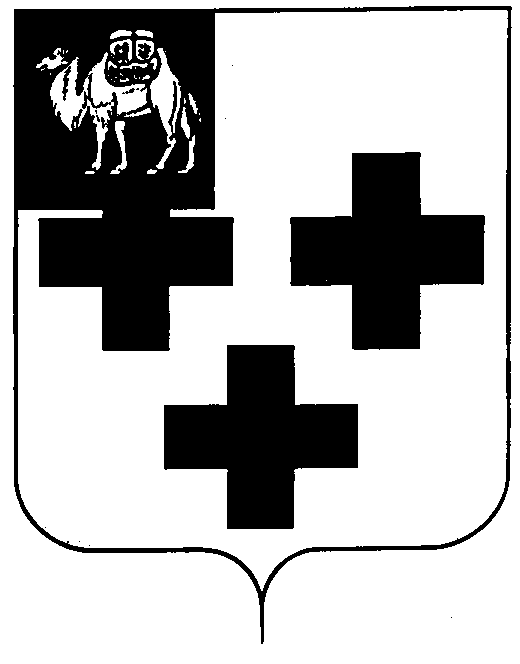 